Teacher Name:  Sidra Sami	        Class: 7                   Subject:	Science                          Q;1 Fill in the blanks:Gravitational force (gravity) is the force of attraction (pull) between two ______________.The _____________ of an object is the gravitational force acting on the object.A force can be represented by an ____________.Density is the mass per unit_____________ of a substance.The upthrust acting on a ____________object is equal to its weight.Q.2 Osmium, the densest metal found, has a density of 22.6 g/cm3 . The mass of a block of osmium was found to be 113g. Find its volume.__________________________________________________________________________________________________________________________________________________________________________________________________________________________________________________________________________________________________________________________________________________________________________________________________________________________Q.3 Friction is reduced in a moving maglev train by lifting it above its track by magnetic repulsion. What are the advantages of reducing friction between the train and the track?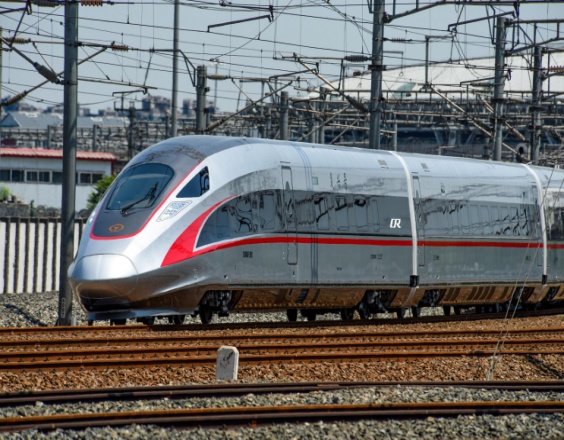 